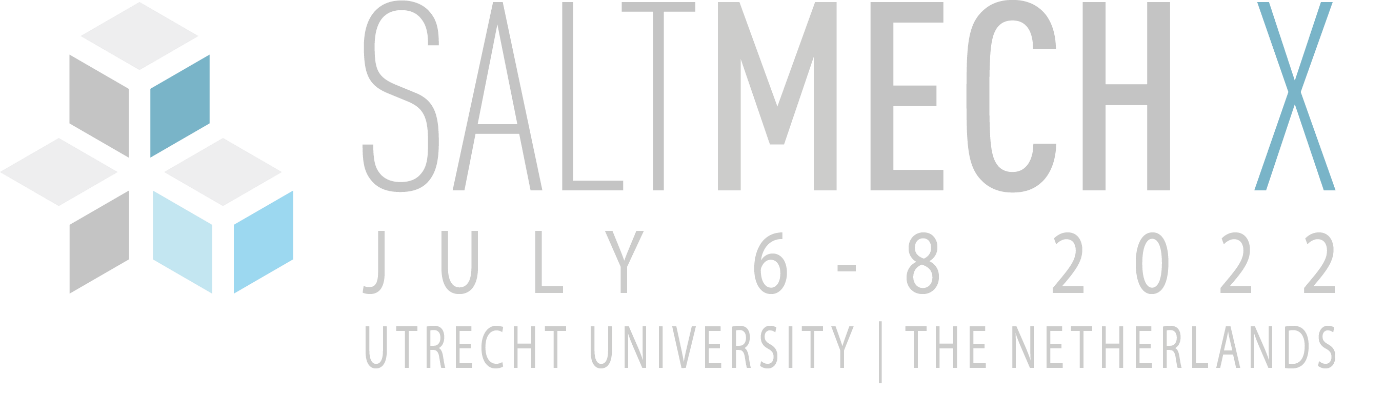 Travel support for students and Early-Career Researchers (ECR)- BSc, MSc or PhD students, and post-docs -Confirmation of student or ECR status by supervisorDate of signature:                                         Supervisor signature:Save this form as a PDF and email the signed form to SaltMechX@uu.nlECR nameECR statusBSc/MSc/PhD/post-doc (cross out what does not apply)AffiliationNationalityAbstract titlePresent research project topicFunding source of your projectName and title of supervisor